  V.   C.   O.Ministerio Infantil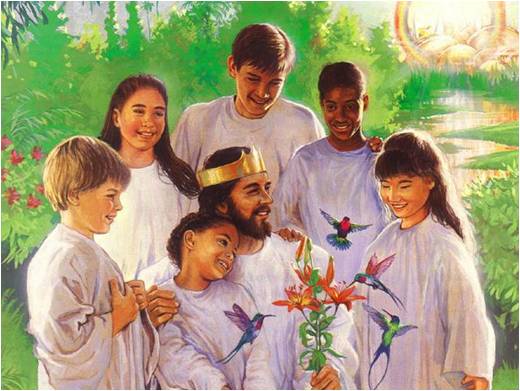 “VESTIDOS PARA LA ETERNIDAD”Programa para el Décimo Tercer SábadoSegundo Trimestre29 DE JUNIO 2013Recomendaciones Generales:Reúna a las maestras y todo su equipo de trabajo para la organización del programa.Divida las partes y forme las comisiones (decoración, plataforma, especiales, entre otros).Reúna a los padres para contar con su apoyo en los ensayos que le corresponde a cada niño.Reúna a los niños también para explicarles lo que se espera de ellos, y demuéstreles que usted confía en sus talentos y sus capacidades.Lo más importante es que todos los niños puedan participar  en la oración, porque es el secreto del éxito en todo lo que hacemos (Cuna, Infantes, Primarios y Menores).Debes usar himnos del Himnario, y para los especiales los cantos deben ser con palabras y ritmo que llame a la adoración.Evite el uso de cantos compuestos por otra denominación, o con música compuesta para otras canciones mundanas.Oremos y dediquemos nuestras vidas a Dios;  para que este programa sea para su honra  y gloria  y para que los dones y talentos de nuestros niños sean dedicados al servicio de Dios en este programa.Doy  gracias a Dios por personas consagradas como ustedes que se esmeran en cumplir su voluntad.Que el Señor las siga bendiciendoDámaris de FigueroaDep. Ministerio InfantilAVCO.-Vestidos para la EternidadPor: MURIEL CONNERPropósito del programa: Demostrar cuán importante son las decisiones diarias que hacemos en el resultado final de obtener las vestiduras eternas.Himnos: Apertura: “Anhelo ser limpio”   Himnario Antiguo: 270  /  Himnario Nuevo: 254 Final: “Marchare en la Divina Luz” Himnarios Antiguo: 350 / Himnario Nuevo: 511(Se pueden escoger otros himnos de acuerdo al tema)Lectura Bíblica: Apocalipsis 19:7,8Nota para la Coordinadora: Escenario: Una mesa con un aviso: “Vestidos para la Eternidad”. Varias piezas de tela  y vestidos bonitos de colores vivos con las siguientes palabras: Veracidad, Engaño, Enemistad, Sensacionalismo, Amor cristiano, Hipocresía.  Estas palabras se pegarán en tal forma que cuando la tela se despliegue delante de las personas puedan leerse fácilmente.  Ténganse unas piezas extras de tela. Dóblense y acomódense de acuerdo al orden de su uso. El programa requiere una empleada y varios clientes. (Una maestra y varios niños)INTRODUCCIÓN: Un poeta ha comparado la vida al tejido de una tela. En nuestra vida diaria encontramos hilos de diversas clases: en la belleza de Dios que nos rodea, en las lágrimas, en la risa, en las tragedias, en la fortuna, entre otros.  Aunque no podemos  - salvo contadas ocasiones – escoger los materiales con los cuales debemos tejer nuestras vidas, sí podemos planear qué modelo habremos  de confeccionar tanto para esta vida como para la eternidad.Ahora vamos a mostrar cuán importante son nuestras elecciones diarias en el resultado final de nuestro vestido eterno.Vestidos para la EternidadEl VENDEDOR entra y dice: Este es el mejor local que haya podido encontrar para mi negocio.  Por aquí pasan personas de todas partes del mundo.  Me han dicho que algunos de ellos pasan por aquí cuando van a la iglesia. He oído que hay mucha conmoción entre ellos a causa de un viaje muy importante que pronto esperan hacer.  Esas personas necesitarán vestidos para viajar, así que voy a poner en exhibición estas hermosas prendas de vestir en donde todos las puedan ver y admirar. (Las arregla).UN CLIENTE QUE LLEGA: He visto los vestidos en la vidriera, cómo  estoy planeando hacer un largo viaje, necesitaré llevar algunos vestidos nuevos. ¿Cuál me sugiere  usted?VENDEDOR: Mire, tengo aquí un vestido largo y hermoso llamado  VERACIDAD ¿le gusta?  (Los vestidos o telas se despliegan en tal forma que se puedan ver sus nombres) CLIENTE: No; no interesada en cosas viejas.  Acostumbro vestir a la moda, y no usar cosas antiguas como éstas. He visto ahí afuera un tejido que se parece mucho a éste, es una imitación de la VERACIDAD, pero es más delgado. ¿Sabe usted a cuál me refiero?VENDEDOR: Déjeme pensarlo un poco.  Oh si, creo que se refiere a ENGAÑO (lo despliega para que se vea su etiqueta) las personas que usan esta clase de vestido he notado que a menudo regresan a comprar más.  Esta tela está hecha con diversas fibras sintéticas; dos de las principales son: CONVENIENCIA y la TRANSIGENCIA. La característica sobresaliente del ENGAÑO es que tiene dos caras o apariencias, y usted puede mostrar la que más le convenga, lo cual dificulta decir cuál es el lado correcto.  Vendemos muchos de estos vestidos. Sin embargo, pienso que debo advertirle que no es muy duradero. Ahora, si usted está buscando un mejor vestido…CLIENTE: No; éste es el que necesito.  No me interesa por ahora saber todos los detalles para ponérmelo.VENDEDOR: (doblándolo cuidadosamente) Llévelo al mostrador para que se lo envuelvan. (Después de que el cliente se va, susurra) Tengo que pedir más de estos vestidos, pues son artículos que se venden rápidamente y me dejan buenas ganancias, porque la gente los prefiere.ESPECIAL A CARGO DEL DEPARTAMENTO DE CUNAUN SEGUNDO CLIENTE: (un muchacho) Quiero comprar un traje de esa tela perecida a lana. ¿Qué nombre le da usted?VENDEDOR: ¿Se refiere a ésta? Se llama ENEMISTAD. ¿Está seguro de que esto es lo que busca?CLIENTE: Si no lo estuviera, no le preguntaría por él. VENDEDOR: Me encanta agradar a mis clientes. Pensé que le quedaría mejor otro estilo de tejido. CLIENTE: LA ENEMISTAD es mi tela favorita, ¿ Me la puede vender?VENDEDOR: ¡Claro que sí!CLIENTE: (probando la tela) Está hecha de un material muy durable. Cuesta romperla.VENDEDOR: Sí, está hecha de fibras muy durables, tales como INSOLENCIA, RUDEZA y SARCASMO. Mi objeción principal es que no le sienta bien a la mayoría de las personas.CLIENTE: En honor a la verdad debo decirle que me gusta este tejido porque me hace sentir grande e importante.  La gente me mira y me admira. Me ven cuando paso, y dicen: ¡Es preciosa!VENDEDOR: Tenga la bondad de llevarla al mostrador para que se la envuelvan. (El joven sale con su paquete)ESPECIAL A CARGO DEL DEPARTAMENTO DE INFANTESTERCER CLIENTE ENTRA: (una jovencita) Estoy haciendo un vestido para una ocasión muy especial.  He buscado por todas partes cierto tipo de tejido, pero no le he encontrado.  Ya no se anuncia por radio o televisión; y las revistas y periódicos hacen propaganda a todos menos a este vestido.   Siempre he creído que es  una tela hermosa.  Ahora me siento muy feliz porque veo que tiene lo que busco. (Señala la tela llamada PUREZA. La despliega y se ve su nombre)VENDEDOR: Si, es difícil encontrarla. Pero lo más interesante es que la gente quiere que otros la compren y la usen, pero no ellos.   Eso sí,  se mancha muy fácilmente, tiene que tener mucho cuidado al hacer el vestido, porque esta tela requiere un cuidado especial.  Cuando usted se lo pone debe seleccionar muy bien los lugares a donde va y las amistades que escoge, o de lo contrario perderá su color.CLIENTE: Bueno, tengo un Amigo que ha prometido ayudarme y guardar mis ropas sin mancha alguna, si escojo la PUREZAVENDEDOR: ¡Magnífico! Aquí tiene lo que necesita  (el cliente se va)MOMENTO PARA RECOGER LA OFRENDA: Permita en este momento que entren todos los niños trayendo sus alcancías del Decimotercer Sábado, y la depositen en el platillo. Seleccione algunos Niños de Primarios para que recojan la ofrenda de los adultos.  Tenga una oración de gratitud a Dios por todas esas ofrendas que los hermanos y los niños han traído de manera voluntaria y recuerde en que serán invertidas (LOS PROYECTOS DE LA DIVISIÓN AFRICANA CENTRO ORIENTAL PARA DONDE IRÁ EN ESTE TRIMESTRE) Canten un coro de recolección de ofrendas mientras los niños de Primarios las recogen.CLIENTES CUARTO Y QUINTO: (dos jovencitos, ambos tocan la tela EGOISMO que está sobre la mesa. El cuarto cliente tira un poco fuerte y retiene la tela)VENDEDOR: (dirigiéndose al cliente que retiene la tela EGOISMO en forma visible para todos). Si; la tela EGOISMO es muy solicitada por la mayoría.  Tengo que examinar cuidadosamente esta pieza antes de venderla, porque es muy delicada y fácilmente se altera su apariencia (examina unas piezas)  Supongo que por esta característica que las personas que visten con este tejido se ofenden tan fácilmente.  Si usted piensa hacer un largo viaje, le aconsejo que compre una tela más firme y resistente.  Además,  muchas personas son alérgicas a esta tela llamada EGOISMO, lo cual llena la vida de dificultades.  El ENGREIMIENTO y el ORGULLO, fibras de las que está hecho ese tejido, lo hacen irritante para el que lo viste y para sus amigos. CLIENTE CUARTO: Bueno, no soy alérgico a este tejió, y por eso lo quiero; además; no dejaré de usarlo porque incomode a los que me observan.  He toado la desición de no preocuparme por lo que los demás piensenVENDEDOR: Lo siento mucho, pero toda esta tela ya fue apartada, y me dieron un depósito para que no la venda a otra persona, pero puedo encargar a la fabrica un pedido para usted.CLIENTE CUATRO: (con rostro compungido) ¿Eso quiere decir que no puedo comprarla? ¡Déjese de  necedades! ¡Me siento muy incomodo, trastornado! ¡Me siento muy mal cuando no puedo conseguir lo que deseo! ¡Esta tela está a la venta, y la quiero ahora mismo! ¿Dónde está el jefe de la tienda? ¡Lo veré ahora mismo! (se aleja rápidamente y disgustado)CLIENTE QUINTO: Me gusta esta tela de cuadros ¿Cómo la llama uste?VENDEDOR: Esta es SENSACIONALISMO CLIENTE QUINTO: ¡Magnifico! ¡Deseo algo llamativo y excitante!  Mi mamá me dijo: “Compra la tela REVERENCIA para tus nuevos vestidos”.  Ella cree que es pecado vestir con tejidos como éste (señala a SENSACIONALISMO) ¡Pobre mamá! ¡Todo es pecado para ella!VENDEDOR: Me pregunto si usted sabe de qué fibras está hecha esta tela.  Sus  fabricantes la tejen con MUSICA PROFANA, MURMURACIÓN, INTRIGA Y EXAGERACIÓN. La fibra básica de este paño es el DESEO DE ADMIRACIÓN.CLIENTE QUINTO: ¿Sabe una cosa? Usted se parece un poco a mi madre. Pero la tela me agrada.  Deseo ver qué cara pondrá mi mamá cuando se la muestre ¡Se quedará consternada! Me agrada contrariarla, hacerla sufrir, pero ya se acostumbrará a vérmela puesta.  Espero que usted traiga más de esta tela; pero eso sí, que sea un poco más brillante.  ¡Cuánto más la veo, más me gusta! Todas las demás me parecen  aburridas, pesadas. ¡SENSACIONALISMO es la mejor!, aunque se efecto pasa pronto y uno necesita una pieza cada vez más insinuante y espectacular. ¡Me la llevaré! (Sale)CLIENTE SEIS: (entra) ¿Podrá usted ayudarme a resolver un problema? Busco una tela llamada AMOR CRISTIANO.  Hay muchas, muchas imitaciones, y por eso hasta ahora no he podido conseguir la verdadera.VENDEDOR: Es muy afortunado, al venir a esta tienda, porque tenemos lo que está buscando.  Es difícil encontrarla porque – entre otras cosas – los comerciantes, que venden esta tela, únicamente la exhiben en sábado.  Esto es lo que llamamos “UNA FIBRA MILAGROSA”.  Es un tejido natural, difícil de encontrar, y sólo crece en ciertos lugares regados por el Espíritu Santo y cultivados por el estudio de las Escrituras, se afirma que es la única fibra que no se rompe bajo las pruebas y las dificultades.  ¿ Por qué necesita esta tela especial?CLIENTE SEIS: Bueno, la necesito porque vivo en un ambiente muy desfavorable en donde tenemos muchas contrariedades a causa de los celos, la crítica y los exclusivismos.  En el hogar frecuentemente tenemos graves discusiones, hay recelo, deslealtad y egoísmo.  En este ambiente siento que la única manera en que puedo sobrevivir, es llevando el vestido hecho con la tela AMOR CRISTIANO.VENDEDOR: No hay duda que usted necesita AMOR CRISTIANO, sin embargo, este material no se puede comparar.  Nosotros lo regalamos a todos aquellos que lo necesitan. Es suyo.  Puede llevárselo.ESPECIAL A CARGO DEL DEPARTAMENTO DE PRIMARIOSCLIENTE SEIS: ¡Oh muchas gracias! ¡Dios lo bendiga por su bondad! (entran dos muchachas. Una habla a la otra)VENDEDOR: hablando consigo mismo.  Me pregunto qué clase de compradoras serán éstas.  Están vestidas de forma muy delicada. Tienen un aire aristocrático, parecen muy amables (una se adelanta a la otra) ¿En qué puedo servirle señorita?SEPTIMO CLIENTE, MUCHACHA: Gracias, ¡Qué tienda tan preciosa tiene usted! Estoy segura de que sus telas son las mejores. (Luego habla con su compañera que está atrás)  ¡Qué basurero es éste! ¡Fíjate! ¿Puedes creer que encontré lo que necesito en este montón de retazos? (se dirige a la vendedora)  Estoy buscando una tela fina y apropiada para la iglesia.  Pienso que uno debe ser modesto pero atractivo en este aspecto, ¿verdad? En realidad, necesito dos telas: una para la iglesia y otra menos convencionales para las ocasiones regulares.(se dirige de nuevo a su amiga) Nuestra iglesia tiene ideas muy anticuadas en cuanto al vestido, por eso es necesario dos estilos de vestido.VENDEDOR: Examine bien las telas, y quizá pueda encontrar una que le guste.CLIENTE SEPTIMA: Muy buen consejo el suyo. (Mientras busca dice a su amiga:) Esta vendedora es demasiado perezosa para ayudarme. (A la vendedora) Encontré una de fibra oscura y muy buena.  Me quedará muy bien para la iglesia; y cuando lo use en otras ocasiones, usaré mis cosméticos y mis joyas, y me quedará perfecto. (A su amiga) Mis joyas son pura fantasia, pero me conformo con que parezcan verdaderas.VENDEDOR: ¿Hace poco reside usted en esta ciudad?CLIENTE SEPTIMA: Oh, no. He vivido aquí por largo tiempo;  en realidad naci aquí.  Me gusta mucho esta comunidad, la gente es muy amable. (A su amiga) esta no se imagina cuán incomodo es vivir en medio de estos excéntricos. (Al vendedor) ¿Puedo detallarla para ver si tiene defectos? (ambas muchachas sostienen la tela. Todos pueden ver su nombre HIPOCRESIA).VENDEDOR: Sí, la HIPOCRESÍA es una tela que disfraza. Parece hermosa de lejos, pero si la acerca a la luz, podrá verse a través de ella.CLIENTE SEPTIMA: Eso no me importa para nada. Parece hermosa, y eso me basta, la llevaré. Sale)VENDEDOR: (recogiendo su mercancía) Bueno vendí más de lo que pensaba; pero todavía me queda una gran cantidad de telas: AMISTAD, DESINTERÉS, TEMPERANCIA, MANSEDUMBRE, FE, CORTESÍA, PACIENCIA, ENTRE OTRAS. (Si es posible pueden mostrarse estas telas a medida que las nombra) La verdad es que yo creía que estas telas las iban a solicitar,  más aquellos que viajan a la TIERRA PROMETIDA.  Bueno…, no hay que olvidar que estos artículos tienen mucho menos demanda que los demás. (Recoge todo y sale pensativa)CONCLUSIÓN: Léase Mateo 22: 1,2 / 11-14 y Apocalipsis 19:8LLAMADO: ¿Qué clase de vestido está usted confeccionando para la eternidad? ¿Será finalmente aceptado o rechazado en las cortes celestiales? Ahora es el momento de escoger correctamente nuestras vestiduras eternas.DIVISIÓN DE CLASES:Cierre el programa cantando con todo el personal de Ministerio Infantil (Maestras y Niños) desde la plataforma con el Himno: MARCHARE EN LA DIVINA LUZ, e invita a la hermandad a unirse  para cantar juntos las dos últimas estrofas.HIMNO FINAL: “MARCHARE EN LA DIVINA LUZ” HIMNARIO ANTIGUO: 350 / HIMNARIO NUEVO: 511ORACIÓN FINAL